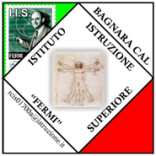 DELEGA PER RITIRO DIPLOMA ESAME DI STATO                                     (classe ________ sezione __________corso ____________________________ A.S. __________)Il/la sottoscritto/a ________________________________________nato il ___________________a ______________________________ residente a ______________________________________Via ____________________________________________ n° ______________, titolare di carta di identità n° _________________________ rilasciata in data ______________________dal comune di _______________________DELEGOal ritiro del DIPLOMA DI ESAME DI STATO presso  l’Istituto  Istruzione  Superiore  FERMI  BAGNARA    il/laSignore/a_____________________________________________________________________titolare di carta di identità n° __________________________rilasciata in data _______________dal comune di  _________________________________ .La suindicata persona ha nei miei confronti il seguente grado di parentela: _______________________________________________                     (data)___________________________(firma del dichiarante)Allegati:copia documento di identità del delegante e del delegatoAl Dirigente ScolasticoI.I.S. “E. FERMI” Bagnara Calabra 	l	sottoscritt						 nat   a		Prov	il				 residente a  				                                                                                                                                               Via					tel.			 e-mail 						 CHIEDEil rilascio del DIPLOMA ORIGINALE di Maturità.Conseguito presso l’Istituto 			 di	nell’anno sc. 	indirizzo di studio: 	 	li 	FIRMASi allega :Ricevuta di versamento di € 15.13 effettuato sul C/C postale 1016-Intestato: AGENZIA DELLE ENTRATE CENTRO OPERATIVO DI PESCARA CAUSALE: TASSA RITIRO DIPLOMASEZIONE A CURA DELL’UFFICIODichiara di ritirare, in data odierna, il diploma richiesto, numero	anno 	Data		firma  	Tipologia del documento di identità	n. 	rilasciato da	in data 	